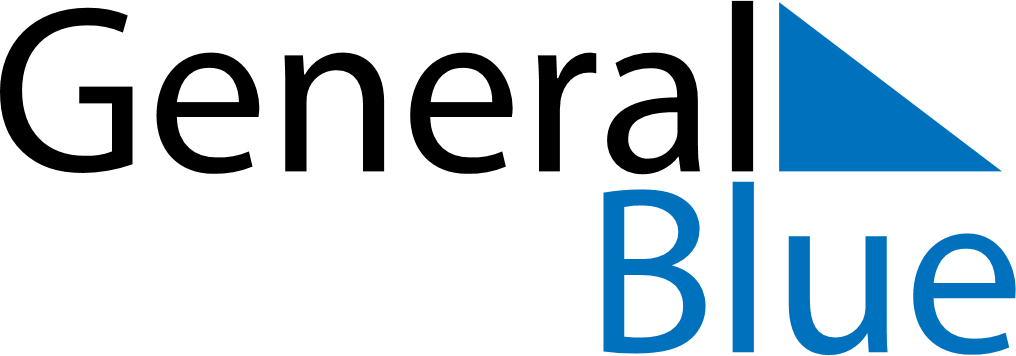 July 2018July 2018July 2018July 2018NicaraguaNicaraguaNicaraguaMondayTuesdayWednesdayThursdayFridaySaturdaySaturdaySunday1234567789101112131414151617181920212122Revolution Day23242526272828293031